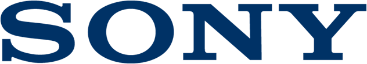 O primeiro televisor do mundo com inteligência cognitiva, Sony BRAVIA XR A90J, a ser comercializado na Europa em março— Estão abertas as pré-encomendas para o melhor televisor 4K HDR OLED de sempre da Sony. O A90J é alimentado pelo revolucionário Cognitive Processor XR™ para um contraste inigualável com um elevado nível de brilho e tons negros puros –A Sony anunciou a data do lançamento europeu dos televisores inovadores BRAVIA XR MASTER da série A90J 4K HDR OLED. O tão aguardado primeiro televisor do mundo com inteligência cognitiva já está disponível para pré-encomenda em determinados países da Europa com entregas esperadas para o final de março. O A90J é o modelo OLED emblemático da nova série BRAVIA XR que utiliza um método de processamento totalmente novo que vai mais além da Inteligência Artificial convencional, concebido para replicar a forma como os humanos veem e ouvem.Quando observamos objetos, focamo-nos inconscientemente em determinados pontos. O Cognitive Processor XR™, com inteligência cognitiva, divide o ecrã em diversas zonas e deteta onde se encontra o "ponto focal" da imagem. Enquanto a Inteligência Artificial (AI) convencional apenas consegue detetar e analisar individualmente certos elementos da imagem, tais como a cor, o contraste e o detalhe, o novo Cognitive Processor XR consegue analisar transversalmente uma variedade de elementos em simultâneo, tal como o cérebro humano. Ao fazê-lo, todos os elementos são ajustados conjuntamente para o melhor resultado final, de modo a que tudo na cena seja sincronizado e realista – algo que a IA convencional não consegue alcançar.O Cognitive Processor XR também analisa a posição do som no sinal, para que o som corresponda exatamente com o que está a ser reproduzido no ecrã. Além disso, otimiza qualquer som para som surround 3D, para oferecer um realismo supremo com uma paisagem sonora imersiva. Aprende, analisa e compreende quantidades de dados sem precedentes e otimiza, de forma inteligente, cada pixel, fotograma e cena, para a imagem e o som mais realistas que a Sony alguma vez ofereceu.Os televisores BRAVIA XR MASTER série A90J 4K HDR OLED dispõe de um serviço BRAVIA CORE exclusivo. Pré-instalado em todos os novos modelos BRAVIA XR, os utilizadores podem desfrutar de uma seleção dos títulos mais recentes e clássicos da SPE e da maior coleção de filmes IMAX Enhanced. O BRAVIA CORE é o primeiro da indústria a incluir tecnologia Pure Stream™, atingindo uma qualidade equivalente a UHD BD quase "lossless" com um streaming de até 80 Mbps.  Preços e disponibilidadeOs televisores BRAVIA XR MASTER série A90J 4K HDR OLED em 65” e 55” estão disponíveis para pré-encomenda em determinados países da Europa e com 83” a seguir no final deste ano. Para mais informações, consulte o seu website local da Sony em www.sony.eu. Características do televisor OLED MASTER Série A90J (modelos 83”, 65” e 55”):O Cognitive Processor XR percebe como os humanos veem e ouvem, proporcionando uma experiência revolucionária que envolve completamente os espetadores nos seus conteúdos preferidosO XR OLED Contrast ajusta o brilho para picos mais elevados nos reflexos e pretos mais profundos nas sombras, enquanto o XR Triluminos Pro oferece uma palete mais ampla para reproduzir todas as cores, com as diferenças subtis observadas no mundo real A tecnologia XR 4K Upscaling melhora os sinais 2K até uma qualidade próxima do verdadeiro 4K, para imagens incrivelmente realistas e detalhadasA tecnologia XR Motion Clarity controla, de forma precisa, as imagens em movimento para minimizar a desfocagem e manter as imagens realistas, com menos perdas de brilho durante as cenas de alta velocidadeBRAVIA CORE™: Em colaboração com a Sony Pictures Entertainment (SPE), o BRAVIA CORE™ é onde o entretenimento e a tecnologia se encontram e foi desenvolvido para adicionar valor e mostrar as experiências únicas da Sony. Pré-instalado em todos os novos modelos BRAVIA XR, os utilizadores podem desfrutar de uma seleção dos títulos mais recentes e clássicos da SPE e da maior coleção de filmes IMAX Enhanced. O BRAVIA CORE é o primeiro da indústria a incluir tecnologia Pure Stream™, atingindo uma qualidade equivalente a UHD BD quase "lossless" com um streaming de até 80 Mbps. Saiba mais sobre esta colaboração aqui: https://www.sony.net/bravia-coreAcesso rápido a uma variedade de conteúdos e serviços com Google TVFácil conectividade com a maioria dos dispositivos, incluindo Apple® AirPlay® 2 e HomeKit™Compatível com Alexa e Google AssistantO Modo Calibrado Netflix oferece conteúdos Netflix em qualidade de estúdio e a funcionalidade IMAX® Enhanced™ oferece imagem remasterizada IMAX e áudio imersivo pelo DTSO Calman® Ready oferece capacidades de calibração avançadas e a possibilidade de efetuar ajustes precisos que não eram possíveis através das definições de imagem convencionaisCompatibilidade com HDMI 2.1 , incluindo 4K 120 fps, Taxa de Atualização Variável (VRR), Modo de Baixa Latência Automático (ALLM) e eARCA tecnologia Acoustic Surface Audio+ melhorada oferece um posicionamento sonoro e um som surround cinematográfico mais precisos, para proporcionar imagens e som em perfeita harmoniaO suporte para Dolby Vision® HDR e áudio imersivo Dolby Atmos® transformarão o entretenimento com qualidade de imagem ultra vívida e som incrível em movimentoA nova funcionalidade Ambient Optimization otimiza a qualidade de som e de imagem em qualquer ambienteA base de duas vias oferece diferentes opções de posicionamento da base, incluindo uma posição estreita para uma pegada reduzida, uma posição "hero" para eliminar distrações e uma posição de barra de som para elevar o televisor e instalar um sistema de barra de somO design minimalista "one slate" com moldura Seamless Edge envolve o ecrã num painel de vidro único, que é naturalmente elegante e mantém os espetadores focados na imagem, sem distraçõesA pesquisa por voz com mãos livres trabalha em conjunto com o Google Assistant, para oferecer uma experiência de visualização mais inteligente– FIM –Sobre a Sony Corporation: A Sony Corporation é uma empresa de entretenimento criativo com uma base sólida de tecnologia. Desde jogos e serviços de rede até música, filmes, eletrónica, sensores de imagem e serviços financeiros, a Sony visa encher o mundo de emoções através do poder da criatividade e da tecnologia. Para mais informações, visite: http://www.sony.net/ 